*Patient Name:								Today’s Date:					
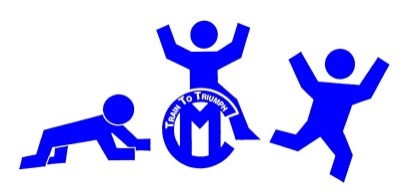 *Date of Birth:				Soc. Security #:					      *Gender:    	 Male	    Female
Ethnicity:			     	Religion: 				Primary Language:			
*Home Address: 													*Primary Phone #: 					*Parent 1 Name:								DOB:			Parent 1 Address if different from patient:										

Parent 1 Primary Phone #:				 	Other Phone #:				Parent 1 Employer:								Occupation:					*Parent 2 Name: 								DOB:			Parent 2 Address if different from patient:										Parent 2 Primary Phone #: 				      	Other Phone #:				Parent 2 Employer:								Occupation:				Siblings Names & Ages: 													

															*Person completing this form:					*Relationship to Patient:				*Primary Care Physician (PCP):						PCP Phone:					*Referring Physician:							Ref. Physician Phone:				Specialist Physician: 							Spec. Physician Phone:				Are you transferring from another Facility?  Yes / No   If yes, Please name facility:					

*Patient Preferred Language:					
Parent 1 Primary Language:					Preferred language:					
Parent 2  Primary Language:					Preferred language:					What are your primary concerns?											
What are your therapy goals for your child?										What are your therapy goals for your family?										___________________________________________________________________________________________________								*Allergies: Please list all:												
*Patient’s Signature:										Date:				*Legal Guardian Signature: 							*Print Guardian’s Name:							Therapist initials:			Professional EvaluationsProfessional EvaluationsProfessional EvaluationsProfessional EvaluationsProfessional EvaluationsProfessional EvaluationsProfessional EvaluationsProfessional EvaluationsProfessional EvaluationsProfessional EvaluationsProfessional EvaluationsHas your child been evaluated by any of the following? (Please check all that apply and provide copies of reports)Has your child been evaluated by any of the following? (Please check all that apply and provide copies of reports)Has your child been evaluated by any of the following? (Please check all that apply and provide copies of reports)Has your child been evaluated by any of the following? (Please check all that apply and provide copies of reports)Has your child been evaluated by any of the following? (Please check all that apply and provide copies of reports)Has your child been evaluated by any of the following? (Please check all that apply and provide copies of reports)Has your child been evaluated by any of the following? (Please check all that apply and provide copies of reports)Has your child been evaluated by any of the following? (Please check all that apply and provide copies of reports)Has your child been evaluated by any of the following? (Please check all that apply and provide copies of reports)Has your child been evaluated by any of the following? (Please check all that apply and provide copies of reports)Has your child been evaluated by any of the following? (Please check all that apply and provide copies of reports)EvaluationsEvaluationsEvaluationsProvider NameProvider NameEvaluation DateEvaluation DateDiagnosisDiagnosisDevelopmental PediatricianDevelopmental PediatricianYesYesNoNeurologistNeurologistYesYesNoOrthopedic Orthopedic YesYesNoPhysical TherapistPhysical TherapistYesYesNoOccupational TherapistOccupational TherapistYesYesNoSpeech TherapistSpeech TherapistYesYesNoCounselingCounselingYesYesNoOther:Other:YesYesNoHospitalizations and/or SurgeriesHospitalizations and/or SurgeriesHospitalizations and/or SurgeriesHospitalizations and/or SurgeriesHospitalizations and/or SurgeriesHospitalizations and/or SurgeriesHospitalizations and/or SurgeriesHospitalizations and/or SurgeriesHospitalizations and/or SurgeriesHospitalizations and/or SurgeriesHospitalizations and/or SurgeriesDateReasonReasonReasonReasonReasonReasonReasonReasonReasonLocationChild’s typical weekly routineChild’s typical weekly routineChild’s typical weekly routineChild’s typical weekly routineChild’s typical weekly routineChild’s typical weekly routineChild’s typical weekly routineChild’s typical weekly routineChild’s typical weekly routineChild’s typical weekly routineChild’s typical weekly routineChild’s typical weekly routineAttends: Attends: Attends: DaycareDaycareDaycarePreschoolPreschoolSchoolSchoolSchoolSchoolFacility Name: Facility Name: Facility Name: Grade/Classroom Type: Grade/Classroom Type: Days and Times: Days and Times: Days and Times: Monday_____ Tuesday_____ Wednesday_____ Thursday_____ Friday _____Monday_____ Tuesday_____ Wednesday_____ Thursday_____ Friday _____Monday_____ Tuesday_____ Wednesday_____ Thursday_____ Friday _____Monday_____ Tuesday_____ Wednesday_____ Thursday_____ Friday _____Monday_____ Tuesday_____ Wednesday_____ Thursday_____ Friday _____Monday_____ Tuesday_____ Wednesday_____ Thursday_____ Friday _____Monday_____ Tuesday_____ Wednesday_____ Thursday_____ Friday _____Monday_____ Tuesday_____ Wednesday_____ Thursday_____ Friday _____Monday_____ Tuesday_____ Wednesday_____ Thursday_____ Friday _____Support Services (Include days and times):Support Services (Include days and times):Support Services (Include days and times):Extracurricular Activities (Include days and times):Extracurricular Activities (Include days and times):Extracurricular Activities (Include days and times):Patient’s birth weight:Patient’s current weight:Patient’s length at birth:Patient’s current Length: Apgars:Weight Percentile:Length of pregnancy (gestational age)Head Circumference:Birth History:Birth History:Birth History:Birth History:Birth History:Birth History:Birth History:Birth History:Birth History:Birth History:Birth History:Birth History:Birth History:Birth History:Birth History:Birth History:Birth History:Birth History:Birth History:Birth History:Birth History:Birth History:Birth History:Birth History:Birth History:Birth History:First Child?First Child?First Child?YesYesYesYesYesNoNoNoNoNo    Birth Order:    Birth Order:    Birth Order:    Birth Order:    Birth Order:    Birth Order:    Birth Order:    Birth Order:    Birth Order:    Birth Order:    Birth Order:    Birth Order:    Birth Order:Single or Multiple Birth?Single or Multiple Birth?Single or Multiple Birth?SingleSingleSingleSingleSingleMultiple **Multiple **Multiple **Multiple **Multiple **** If Multiple Birth:      Twin A       or      Twin B** If Multiple Birth:      Twin A       or      Twin B** If Multiple Birth:      Twin A       or      Twin B** If Multiple Birth:      Twin A       or      Twin B** If Multiple Birth:      Twin A       or      Twin B** If Multiple Birth:      Twin A       or      Twin B** If Multiple Birth:      Twin A       or      Twin B** If Multiple Birth:      Twin A       or      Twin B** If Multiple Birth:      Twin A       or      Twin B** If Multiple Birth:      Twin A       or      Twin B** If Multiple Birth:      Twin A       or      Twin B** If Multiple Birth:      Twin A       or      Twin B** If Multiple Birth:      Twin A       or      Twin BBorn Prematurely?Born Prematurely?Born Prematurely?Yes**Yes**Yes**Yes**Yes**NoNoNoNoNo***Did your child require any of the following: ***Did your child require any of the following: ***Did your child require any of the following: NICUNICUNICUNICUNICUIncubatorIncubatorIncubatorIncubatorIncubatorSpecial Care NurserySpecial Care NurserySpecial Care NurseryOxygenOxygenOxygenOxygenOxygenOxygenComplications during pregnancy?Complications during pregnancy?Complications during pregnancy?Yes**Yes**Yes**Yes**Yes**NoNoNoNoNo** If Yes, Please List:** If Yes, Please List:** If Yes, Please List:** If Yes, Please List:** If Yes, Please List:** If Yes, Please List:** If Yes, Please List:** If Yes, Please List:** If Yes, Please List:** If Yes, Please List:** If Yes, Please List:** If Yes, Please List:** If Yes, Please List:Complications during Delivery?Complications during Delivery?Complications during Delivery?Yes**Yes**Yes**Yes**Yes**NoNoNoNoNo** If Yes, Please List:** If Yes, Please List:** If Yes, Please List:** If Yes, Please List:** If Yes, Please List:** If Yes, Please List:** If Yes, Please List:** If Yes, Please List:** If Yes, Please List:** If Yes, Please List:** If Yes, Please List:** If Yes, Please List:** If Yes, Please List:Mother’s age at birth?Mother’s age at birth?Mother’s age at birth?Child’s Utero PositionChild’s Utero PositionChild’s Utero PositionChild’s Utero PositionChild’s Utero PositionChild’s Utero PositionChild’s Utero PositionChild’s Utero PositionDelivery:Delivery:Delivery:VaginalVaginalVaginalC-SectionC-SectionC-SectionC-SectionC-SectionC-SectionC-SectionVacuumVacuumNuchal CordNuchal CordNuchal CordNuchal CordNuchal CordNuchal CordOther:Other:Other:Other:Other:Infant Position at Birth:Infant Position at Birth:Infant Position at Birth:VertexVertexVertexBreechBreechBreechBreechBreechBreechBreechTransverseTransverseUnknownUnknownUnknownUnknownUnknownUnknownOther:Other:Other:Other:Other:Duration of LaborDuration of LaborDuration of LaborHow long did Mother push?How long did Mother push?How long did Mother push?How long did Mother push?How long did Mother push?How long did Mother push?How long did Mother push?How long did Mother push?Known Uterine Abnormalities for Mother?Known Uterine Abnormalities for Mother?Known Uterine Abnormalities for Mother?Yes**Yes**Yes**NoNoNoNoNoNoNo** If Yes, Please describe:** If Yes, Please describe:** If Yes, Please describe:** If Yes, Please describe:** If Yes, Please describe:** If Yes, Please describe:** If Yes, Please describe:** If Yes, Please describe:** If Yes, Please describe:** If Yes, Please describe:** If Yes, Please describe:** If Yes, Please describe:** If Yes, Please describe:Fertility Treatments?Fertility Treatments?Fertility Treatments?Yes**Yes**Yes**NoNoNoNoNoNoNo** If Yes, list fertility medications:** If Yes, list fertility medications:** If Yes, list fertility medications:** If Yes, list fertility medications:** If Yes, list fertility medications:** If Yes, list fertility medications:** If Yes, list fertility medications:** If Yes, list fertility medications:** If Yes, list fertility medications:** If Yes, list fertility medications:** If Yes, list fertility medications:** If Yes, list fertility medications:** If Yes, list fertility medications:Other Medications taken during pregnancyOther Medications taken during pregnancyOther Medications taken during pregnancyYes**Yes**Yes**NoNoNoNoNoNoNo** If Yes, Please  list:** If Yes, Please  list:** If Yes, Please  list:** If Yes, Please  list:** If Yes, Please  list:** If Yes, Please  list:** If Yes, Please  list:** If Yes, Please  list:** If Yes, Please  list:** If Yes, Please  list:** If Yes, Please  list:** If Yes, Please  list:** If Yes, Please  list:Medications taken during deliveryMedications taken during deliveryMedications taken during deliveryYes**Yes**Yes**NoNoNoNoNoNoNo** If Yes, Please list:** If Yes, Please list:** If Yes, Please list:** If Yes, Please list:** If Yes, Please list:** If Yes, Please list:** If Yes, Please list:** If Yes, Please list:** If Yes, Please list:** If Yes, Please list:** If Yes, Please list:** If Yes, Please list:** If Yes, Please list:Did child seem stuck in one position for the last part of pregnancy?Did child seem stuck in one position for the last part of pregnancy?Did child seem stuck in one position for the last part of pregnancy?Yes**Yes**Yes**NoNoNoNoNoNoNo**If Yes, Please describe:**If Yes, Please describe:**If Yes, Please describe:**If Yes, Please describe:**If Yes, Please describe:**If Yes, Please describe:**If Yes, Please describe:**If Yes, Please describe:**If Yes, Please describe:**If Yes, Please describe:**If Yes, Please describe:**If Yes, Please describe:**If Yes, Please describe:OB/Gyn and or Mid-WifeOB/Gyn and or Mid-WifeOB/Gyn and or Mid-WifeHospital/Birth Center where child was born?Hospital/Birth Center where child was born?Hospital/Birth Center where child was born?Results of Newborn Hearing ScreeningResults of Newborn Hearing ScreeningResults of Newborn Hearing ScreeningPassPassPassPassFail**Fail**Fail**Fail**Fail**** If fail, what were results?** If fail, what were results?** If fail, what were results?** If fail, what were results?** If fail, what were results?** If fail, what were results?** If fail, what were results?** If fail, what were results?** If fail, what were results?** If fail, what were results?** If fail, what were results?** If fail, what were results?** If fail, what were results?** If fail, what were results?Did the child receive therapy services prior to discharge from hospital?Did the child receive therapy services prior to discharge from hospital?Did the child receive therapy services prior to discharge from hospital?Yes**Yes**Yes**Yes**NoNoNoNoNo**If Yes, Please describe:**If Yes, Please describe:**If Yes, Please describe:**If Yes, Please describe:**If Yes, Please describe:**If Yes, Please describe:**If Yes, Please describe:**If Yes, Please describe:**If Yes, Please describe:**If Yes, Please describe:**If Yes, Please describe:**If Yes, Please describe:**If Yes, Please describe:**If Yes, Please describe:Infant/Child PositioningInfant/Child PositioningInfant/Child PositioningInfant/Child PositioningInfant/Child PositioningInfant/Child PositioningInfant/Child PositioningInfant/Child PositioningInfant/Child PositioningInfant/Child PositioningInfant/Child PositioningInfant/Child PositioningInfant/Child PositioningInfant/Child PositioningInfant/Child PositioningInfant/Child PositioningInfant/Child PositioningInfant/Child PositioningInfant/Child PositioningInfant/Child PositioningInfant/Child PositioningInfant/Child PositioningInfant/Child PositioningInfant/Child PositioningInfant/Child PositioningInfant/Child PositioningDoes the infant have a head tilt?Does the infant have a head tilt?Does the infant have a head tilt?Does the infant have a head tilt?Does the infant have a head tilt?YesYesYesYesYesYesNoNoNo**If Yes,              Right    or    Left**If Yes,              Right    or    Left**If Yes,              Right    or    Left**If Yes,              Right    or    Left**If Yes,              Right    or    Left**If Yes,              Right    or    Left**If Yes,              Right    or    Left**If Yes,              Right    or    Left**If Yes,              Right    or    Left**If Yes,              Right    or    Left**If Yes,              Right    or    Left**If Yes,              Right    or    LeftRotation preference?Rotation preference?Rotation preference?Rotation preference?Rotation preference?YesYesYesYesYesYesNoNoNo**If Yes,              Right    or    Left**If Yes,              Right    or    Left**If Yes,              Right    or    Left**If Yes,              Right    or    Left**If Yes,              Right    or    Left**If Yes,              Right    or    Left**If Yes,              Right    or    Left**If Yes,              Right    or    Left**If Yes,              Right    or    Left**If Yes,              Right    or    Left**If Yes,              Right    or    Left**If Yes,              Right    or    LeftHas the child ever been treated for Torticollis?Has the child ever been treated for Torticollis?Has the child ever been treated for Torticollis?Has the child ever been treated for Torticollis?Has the child ever been treated for Torticollis?Yes **Yes **Yes **Yes **Yes **Yes **NoNoNo**If Yes, when was treatment?**If Yes, when was treatment?**If Yes, when was treatment?**If Yes, when was treatment?**If Yes, when was treatment?**If Yes, when was treatment?**If Yes, when was treatment?**If Yes, when was treatment?**If Yes, when was treatment?**If Yes, when was treatment?**If Yes, when was treatment?**If Yes, when was treatment?Any other children with tight neck muscles and or misshapen head?Any other children with tight neck muscles and or misshapen head?Any other children with tight neck muscles and or misshapen head?Any other children with tight neck muscles and or misshapen head?Any other children with tight neck muscles and or misshapen head?Yes **Yes **Yes **Yes **Yes **Yes **NoNoNo** If Yes, Please explain:** If Yes, Please explain:** If Yes, Please explain:** If Yes, Please explain:** If Yes, Please explain:** If Yes, Please explain:** If Yes, Please explain:** If Yes, Please explain:** If Yes, Please explain:** If Yes, Please explain:** If Yes, Please explain:** If Yes, Please explain:Did child have a normal head shape at birth?Did child have a normal head shape at birth?Did child have a normal head shape at birth?Did child have a normal head shape at birth?Did child have a normal head shape at birth?YesYesYesYesYesYesNo**No**No****If No, Please explain:**If No, Please explain:**If No, Please explain:**If No, Please explain:**If No, Please explain:**If No, Please explain:**If No, Please explain:**If No, Please explain:**If No, Please explain:**If No, Please explain:**If No, Please explain:**If No, Please explain:Who noticed misshapen head?Who noticed misshapen head?Who noticed misshapen head?Who noticed misshapen head?Who noticed misshapen head?What age was misshapen head noticed?What age was misshapen head noticed?What age was misshapen head noticed?What age was misshapen head noticed?What age was misshapen head noticed?What age was misshapen head noticed?What age was misshapen head noticed?What age was misshapen head noticed?What age was misshapen head noticed?What age was misshapen head noticed?What age was misshapen head noticed?Who noticed misshapen head?Who noticed misshapen head?Who noticed misshapen head?Who noticed misshapen head?Who noticed misshapen head?When did doctor diagnosis misshapen head?When did doctor diagnosis misshapen head?When did doctor diagnosis misshapen head?When did doctor diagnosis misshapen head?When did doctor diagnosis misshapen head?When did doctor diagnosis misshapen head?When did doctor diagnosis misshapen head?When did doctor diagnosis misshapen head?When did doctor diagnosis misshapen head?When did doctor diagnosis misshapen head?When did doctor diagnosis misshapen head?Any facial asymmetry?Any facial asymmetry?Any facial asymmetry?Any facial asymmetry?Any facial asymmetry?Yes**Yes**Yes**Yes**Yes**Yes**NoNoNoTime child spends in car seat per day?Time child spends in car seat per day?Time child spends in car seat per day?Time child spends in car seat per day?Time child spends in car seat per day?Type of car seat:Type of car seat:Type of car seat:Type of car seat:Type of car seat:Type of car seat:Type of car seat:Type of car seat:Type of car seat:Type of car seat:Type of car seat:Type of car seat:Time Child spends in Swing per day?Time Child spends in Swing per day?Time Child spends in Swing per day?Time Child spends in Swing per day?Time Child spends in Swing per day?Time child in other sitting devices per day?Time child in other sitting devices per day?Time child in other sitting devices per day?Time child in other sitting devices per day?Time child in other sitting devices per day?Type of sitting device:Type of sitting device:Type of sitting device:Time child spends on back daily:Time child spends on back daily:Time child spends on back daily:Time child spends on back daily:Time child spends on back daily:How often is child held:How often is child held:How often is child held:How often is child held:How often is child held:What position is child held?What position is child held?Age initiated belly time?Age initiated belly time?Age initiated belly time?Age initiated belly time?Age initiated belly time?Time child pends on belly daily?Time child pends on belly daily?Time child pends on belly daily?Time child pends on belly daily?Time child pends on belly daily?Belly increments per day?Belly increments per day?Belly increments per day?Child’s sleep position(birth – 1 year):Child’s sleep position(birth – 1 year):Child’s sleep position(birth – 1 year):Child’s sleep position(birth – 1 year):Child’s sleep position(birth – 1 year):Supine(on back)Supine(on back)Supine(on back)Supine(on back)Supine(on back)Supine(on back)Supine(on back)Supine(on back)Supine(on back)SideSideSideSideProne(on tummy)Prone(on tummy)Prone(on tummy)Prone(on tummy)Prone(on tummy)Other:Other:Other:Child’s current sleep position(1 year and older):Child’s current sleep position(1 year and older):Child’s current sleep position(1 year and older):Child’s current sleep position(1 year and older):Child’s current sleep position(1 year and older):Supine(on back)Supine(on back)Supine(on back)Supine(on back)Supine(on back)Supine(on back)Supine(on back)Supine(on back)Supine(on back)SideSideSideSideProne(on Tummy)Prone(on Tummy)Prone(on Tummy)Prone(on Tummy)Prone(on Tummy)Other:Other:Other:Typical sleep hours per night(birth – 1 year):Typical sleep hours per night(birth – 1 year):Typical sleep hours per night(birth – 1 year):Typical sleep hours per night(birth – 1 year):Typical sleep hours per night(birth – 1 year):Typical sleep hours per night(1 year and older):Typical sleep hours per night(1 year and older):Typical sleep hours per night(1 year and older):Typical sleep hours per night(1 year and older):Typical sleep hours per night(1 year and older):Typical sleep hours per night(1 year and older):Typical sleep hours per night(1 year and older):Typical sleep hours per night(1 year and older):Typical sleep hours per night(1 year and older):Does the child have difficulty falling or staying asleep?Does the child have difficulty falling or staying asleep?Does the child have difficulty falling or staying asleep?Does the child have difficulty falling or staying asleep?Does the child have difficulty falling or staying asleep?YesYesYesYesYesNoNoNoNoDoes the child snore?Does the child snore?Does the child snore?Does the child snore?Does the child snore?Does the child snore?Does the child snore?Does the child snore?Does the child snore?YesNoNoDo you have any concerns with your child’s sleep pattern?Do you have any concerns with your child’s sleep pattern?Do you have any concerns with your child’s sleep pattern?Do you have any concerns with your child’s sleep pattern?Do you have any concerns with your child’s sleep pattern?Diagnostic TestsDiagnostic TestsDiagnostic TestsDiagnostic TestsDiagnostic TestsDiagnostic TestsDiagnostic TestsDiagnostic TestsDiagnostic TestsDiagnostic TestsDiagnostic TestsDiagnostic TestsDiagnostic TestsDiagnostic TestsDiagnostic TestsDiagnostic TestsDiagnostic TestsDiagnostic TestsDiagnostic TestsDiagnostic TestsDiagnostic TestsDiagnostic TestsDiagnostic TestsDiagnostic TestsDiagnostic TestsDiagnostic TestsX- RayX- RayYesYesYesNoNoNoNoMRIMRIYesYesYesNoNoNoNoCT ScanCT ScanYesYesYesNoNoNoNoUltra SoundUltra SoundYesYesYesNoNoNoNoSwallowing StudySwallowing StudyYesYesYesNoNoNoNoHas your child had a vision evaluationHas your child had a vision evaluationYes**Yes**Yes**NoNoNoNo**If yes, what were the results**If yes, what were the results**If yes, what were the results**If yes, what were the results**If yes, what were the results**If yes, what were the results**If yes, what were the results**If yes, what were the results**If yes, what were the results**If yes, what were the results**If yes, what were the results**If yes, what were the results**If yes, what were the results**If yes, what were the results**If yes, what were the results**If yes, what were the results**If yes, what were the resultsHas your child had a hearing evaluation?Has your child had a hearing evaluation?Yes**Yes**Yes**NoNoNoNo** If yes, what were the results** If yes, what were the results** If yes, what were the results** If yes, what were the results** If yes, what were the results** If yes, what were the results** If yes, what were the results** If yes, what were the results** If yes, what were the results** If yes, what were the results** If yes, what were the results** If yes, what were the results** If yes, what were the results** If yes, what were the results** If yes, what were the results** If yes, what were the results** If yes, what were the resultsCongenital Anomalies (circle any that apply)Congenital Anomalies (circle any that apply)Congenital Anomalies (circle any that apply)Congenital Anomalies (circle any that apply)Congenital Anomalies (circle any that apply)Congenital Anomalies (circle any that apply)Congenital Anomalies (circle any that apply)Congenital Anomalies (circle any that apply)Congenital Anomalies (circle any that apply)Congenital Anomalies (circle any that apply)Congenital Anomalies (circle any that apply)Congenital Anomalies (circle any that apply)Congenital Anomalies (circle any that apply)Congenital Anomalies (circle any that apply)Congenital Anomalies (circle any that apply)Congenital Anomalies (circle any that apply)Congenital Anomalies (circle any that apply)Congenital Anomalies (circle any that apply)Congenital Anomalies (circle any that apply)Congenital Anomalies (circle any that apply)Congenital Anomalies (circle any that apply)Congenital Anomalies (circle any that apply)Congenital Anomalies (circle any that apply)Congenital Anomalies (circle any that apply)Congenital Anomalies (circle any that apply)Congenital Anomalies (circle any that apply)Congenital Anomalies (circle any that apply)Hip DysplasiaYesYesYesNoNoNoNoNoRightRightRightRightRightRightRightRightLeftLeftLeftHip SubluxationYesYesYesNoNoNoNoNoRightRightRightRightRightRightRightRightLeftLeftLeftFractured clavicleYesYesYesNoNoNoNoNoRightRightRightRightRightRightRightRightLeftLeftLeftForceps AbrasionYesYesYesNoNoNoNoNoRightRightRightRightRightRightRightRightLeftLeftLeftBrachial Plexus injuryYesYesYesNoNoNoNoNoRightRightRightRightRightRightRightRightLeftLeftLeftCephalohematomaYes **Yes **Yes **NoNoNoNoNo**If yes, please circle below**If yes, please circle below**If yes, please circle below**If yes, please circle below**If yes, please circle below**If yes, please circle below**If yes, please circle below**If yes, please circle below**If yes, please circle below**If yes, please circle below**If yes, please circle below**If yes, please circle below**If yes, please circle below**If yes, please circle below**If yes, please circle below**If yes, please circle below**If yes, please circle below**If yes, please circle belowParietalParietalParietalParietalParietalRightRightRightRightRightRightRightRightLeftLeftLeftSmall    /   Medium   /   LargeSmall    /   Medium   /   LargeSmall    /   Medium   /   LargeSmall    /   Medium   /   LargeSmall    /   Medium   /   LargeSmall    /   Medium   /   LargeSmall    /   Medium   /   LargeOccipitalOccipitalOccipitalOccipitalOccipitalRightRightRightRightRightRightRightRightLeftLeftLeftSmall   /   Medium   /   LargeSmall   /   Medium   /   LargeSmall   /   Medium   /   LargeSmall   /   Medium   /   LargeSmall   /   Medium   /   LargeSmall   /   Medium   /   LargeSmall   /   Medium   /   LargeEarly Milestones Developmental (list the age in months)Early Milestones Developmental (list the age in months)Early Milestones Developmental (list the age in months)Early Milestones Developmental (list the age in months)Mouthing of toys/hands:Sat without support:Held head up:Started crawling:Rolled over:Started walking:Started babbling:Walking independently:Toilet trained:Early Feeding HistoryEarly Feeding HistoryEarly Feeding HistoryEarly Feeding HistoryWas Child Breast Feed?Yes**NoLength of time child breastfed?When did Child start using a bottleWhen did child start using formula?Yes**NoType of formula?Did your child have trouble feeding?Yes**No**If Yes, explain:Tongue/Lip tieYes**No**If yes, was it clipped?  Was Child Breast Feed?Yes**NoLength of time child breastfed?History of RefluxYes**No** If Yes, how is it managed?Physical Therapy QuestionsPhysical Therapy QuestionsPhysical Therapy QuestionsPhysical Therapy QuestionsDoes your child use braces?Yes**No**If Yes, explain:Does your child use orthotic?Yes**No**If Yes, explain:Does your child use any assistance devices?Yes**No**If Yes, explain:Has your child seen an orthopedic doctor? Yes**No**If yes, Who? When? Why?Occupational Therapy Questions: Fine Motor/PlayOccupational Therapy Questions: Fine Motor/PlayOccupational Therapy Questions: Fine Motor/PlayOccupational Therapy Questions: Fine Motor/PlayAre you worried about your child’s play skills?Yes**No**If Yes, explain:Does your child have difficulty holding or playing with toys?Yes**No**If Yes, explain:What does your child like to play with?Please describe:Does your child have difficulty playing with others or using pretend play?Yes**No**If Yes, explain:Does your child make eye contact with others?Yes**No**If Yes, explain:Are you concerned about how your child uses crayons/scissors/pencils markers compared with other children of the same age?Yes**No**If Yes, explain:Occupational Therapy Questions: Self HelpOccupational Therapy Questions: Self HelpOccupational Therapy Questions: Self HelpOccupational Therapy Questions: Self HelpDoes your child have trouble getting dressed/undressed?Yes**No**If Yes, explain:Is your child toilet trained?Yes**No**If Yes, explain:Does your child have difficulty sleeping?Yes**No**If Yes, explain:Occupational Therapy Questions: Sensory ProcessingOccupational Therapy Questions: Sensory ProcessingOccupational Therapy Questions: Sensory ProcessingOccupational Therapy Questions: Sensory ProcessingDoes your child have difficulty with changes in routine?Yes**No**If Yes, explain: Is your child bothered by loud noises, certain clothing or strong smells?Yes**No**If Yes, explain:Do you find it difficult to calm/soothe your child?Yes**No**If Yes, explain:Is it difficult to take your child to public places like the grocery store, park or library?Yes**No**If Yes, explain:Is it difficult for your child to pay attention at home or in school?Yes**No**If Yes, explain:Speech and Language QuestionsSpeech and Language QuestionsSpeech and Language QuestionsSpeech and Language QuestionsSpeech and Language QuestionsSpeech and Language QuestionsSpeech and Language QuestionsSpeech and Language QuestionsSpeech and Language QuestionsSpeech and Language QuestionsWhen was a problem with speech/language first noticed? When was a problem with speech/language first noticed? Age: Age: Age: Age: Age: Was speech progress ever interrupted or reversed?Was speech progress ever interrupted or reversed?YesNoNoPlease describe:Please describe:Please describe:Please describe:Please describe:Did the speech problem follow an illness, accident, or unusual occurrence?Did the speech problem follow an illness, accident, or unusual occurrence?YesNoNoPlease explain: Please explain: Please explain: Please explain: Please explain: Has the child had a hearing evaluation?Has the child had a hearing evaluation?YesNoNoWhat were the results? What were the results? What were the results? What were the results? What were the results? Does your child respond to Soft or moderate sounds? Does your child respond to Soft or moderate sounds? YesNoNoDoes the child seem to listen to people’s voices? Does the child seem to listen to people’s voices? YesNoNoDoes the child like to listen to children’s stories? Does the child like to listen to children’s stories? YesNoNoCan your child follow instructions which are expected for his age? Can your child follow instructions which are expected for his age? YesNoNoDoes your child snore?Does your child snore?YesNoNoDoes your child have frequent ear infections?  Does your child have frequent ear infections?  YesNoNoIs your child understood by family members?Is your child understood by family members?YesNoNoIs your child understood by others?  Is your child understood by others?  YesNoNoSpeech and Language Development (Please list the age in months when milestone was met)Speech and Language Development (Please list the age in months when milestone was met)Speech and Language Development (Please list the age in months when milestone was met)Speech and Language Development (Please list the age in months when milestone was met)Speech and Language Development (Please list the age in months when milestone was met)Speech and Language Development (Please list the age in months when milestone was met)Speech and Language Development (Please list the age in months when milestone was met)Speech and Language Development (Please list the age in months when milestone was met)Speech and Language Development (Please list the age in months when milestone was met)Speech and Language Development (Please list the age in months when milestone was met)Pacifier introduced:Pacifier discontinued:Pacifier discontinued:Sippy cup introduced: Sippy cup discontinued:Sippy cup discontinued:First word:Put 2 words together:Put 2 words together:Put 3-4 words together: Speaking in sentences: Speaking in sentences: How does your child typically communicate: How does your child typically communicate: How does your child typically communicate: How does your child typically communicate: GesturesGesturesSingle wordsPhrasesPhrasesSentencesDoes your child use any other means of communication?Does your child use any other means of communication?Does your child use any other means of communication?Does your child use any other means of communication?Sign languageSign languagePECS or picturesSpeech generating deviceOther:Other:FeedingFeedingFeedingFeedingDo you have concerns regarding your child’s eating or feeding? YesNoPlease describe:Do you consider your child to be a picky eater? YesNoPlease explain: Does your child use utensils at meals?YesNoVaccination History and Dates received:Vaccination History and Dates received:Vaccination History and Dates received:Vaccination History and Dates received:Vaccination History and Dates received:Hepatitis B (HepB)Varicella (VAR)Rotavirus (RV)Hepatitis A (HepA)Diptheria, Tetanus, & Acelluar perussis (DtaP <7 yrs)Diptheria, Tetanus & Acelluar perussis (Dtap >7 yrs)Pneumococcal conjugate (PCV13)Human Papillomavirus (HPV)Inactivate poliorirus (IPV)Meningococcal B (MenB)Measles, mumps,rubella (MMR)Influenza (IIV ro LAIV)Medication ListMedication ListMedication ListMedication ListMedication ListStart DateDrugDoseFrequency/RouteStop Date